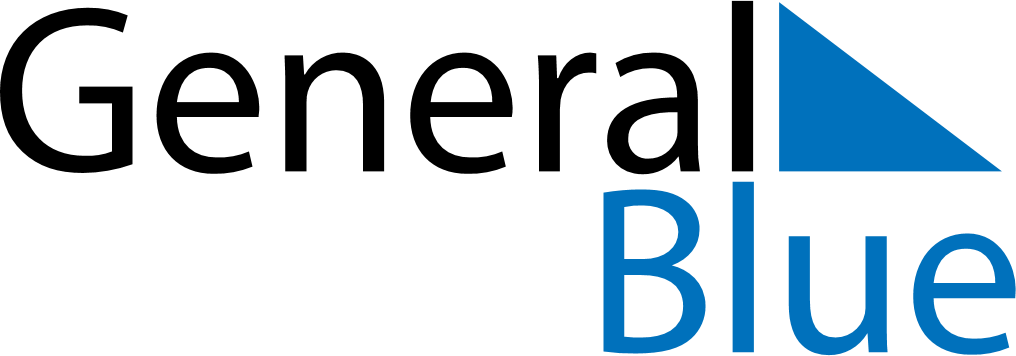 August 2024August 2024August 2024August 2024August 2024August 2024Alp, Catalonia, SpainAlp, Catalonia, SpainAlp, Catalonia, SpainAlp, Catalonia, SpainAlp, Catalonia, SpainAlp, Catalonia, SpainSunday Monday Tuesday Wednesday Thursday Friday Saturday 1 2 3 Sunrise: 6:45 AM Sunset: 9:12 PM Daylight: 14 hours and 27 minutes. Sunrise: 6:46 AM Sunset: 9:11 PM Daylight: 14 hours and 25 minutes. Sunrise: 6:47 AM Sunset: 9:10 PM Daylight: 14 hours and 22 minutes. 4 5 6 7 8 9 10 Sunrise: 6:48 AM Sunset: 9:08 PM Daylight: 14 hours and 20 minutes. Sunrise: 6:49 AM Sunset: 9:07 PM Daylight: 14 hours and 18 minutes. Sunrise: 6:50 AM Sunset: 9:06 PM Daylight: 14 hours and 16 minutes. Sunrise: 6:51 AM Sunset: 9:05 PM Daylight: 14 hours and 13 minutes. Sunrise: 6:52 AM Sunset: 9:03 PM Daylight: 14 hours and 11 minutes. Sunrise: 6:53 AM Sunset: 9:02 PM Daylight: 14 hours and 9 minutes. Sunrise: 6:54 AM Sunset: 9:01 PM Daylight: 14 hours and 6 minutes. 11 12 13 14 15 16 17 Sunrise: 6:55 AM Sunset: 8:59 PM Daylight: 14 hours and 4 minutes. Sunrise: 6:56 AM Sunset: 8:58 PM Daylight: 14 hours and 1 minute. Sunrise: 6:57 AM Sunset: 8:57 PM Daylight: 13 hours and 59 minutes. Sunrise: 6:58 AM Sunset: 8:55 PM Daylight: 13 hours and 56 minutes. Sunrise: 6:59 AM Sunset: 8:54 PM Daylight: 13 hours and 54 minutes. Sunrise: 7:00 AM Sunset: 8:52 PM Daylight: 13 hours and 51 minutes. Sunrise: 7:01 AM Sunset: 8:51 PM Daylight: 13 hours and 49 minutes. 18 19 20 21 22 23 24 Sunrise: 7:02 AM Sunset: 8:49 PM Daylight: 13 hours and 46 minutes. Sunrise: 7:03 AM Sunset: 8:48 PM Daylight: 13 hours and 44 minutes. Sunrise: 7:05 AM Sunset: 8:46 PM Daylight: 13 hours and 41 minutes. Sunrise: 7:06 AM Sunset: 8:45 PM Daylight: 13 hours and 38 minutes. Sunrise: 7:07 AM Sunset: 8:43 PM Daylight: 13 hours and 36 minutes. Sunrise: 7:08 AM Sunset: 8:41 PM Daylight: 13 hours and 33 minutes. Sunrise: 7:09 AM Sunset: 8:40 PM Daylight: 13 hours and 31 minutes. 25 26 27 28 29 30 31 Sunrise: 7:10 AM Sunset: 8:38 PM Daylight: 13 hours and 28 minutes. Sunrise: 7:11 AM Sunset: 8:37 PM Daylight: 13 hours and 25 minutes. Sunrise: 7:12 AM Sunset: 8:35 PM Daylight: 13 hours and 23 minutes. Sunrise: 7:13 AM Sunset: 8:33 PM Daylight: 13 hours and 20 minutes. Sunrise: 7:14 AM Sunset: 8:32 PM Daylight: 13 hours and 17 minutes. Sunrise: 7:15 AM Sunset: 8:30 PM Daylight: 13 hours and 14 minutes. Sunrise: 7:16 AM Sunset: 8:28 PM Daylight: 13 hours and 12 minutes. 